§12106.  Advisory Committee on Medical Education1.  Committee.  The Advisory Committee on Medical Education, established pursuant to Title 5, section 12004‑I, subsection 7, shall assist the chief executive officer in evaluating and improving the programs established by this chapter.[PL 1991, c. 830, §4 (NEW); PL 1991, c. 832, §10 (NEW).]2.  Members.  The Advisory Committee on Medical Education consists of the following members:A.  Nine members appointed by the chief executive officer and subject to approval by the joint standing committee of the Legislature having jurisdiction over education matters.  Of these members:(1)  One must be a representative of a major statewide agency representing allopathic physicians;(2)  One must be a representative of a major statewide agency representing osteopathic physicians;(3)  One must be a representative of a major statewide agency representing family physicians;(4)  One must be a member of the major statewide agency representing hospitals;(5)  One must be a representative of the major statewide agency representing community health centers;(7)  One must be a representative of an association of commercial health insurance companies doing business in the State;(8)  One must be a representative of a statewide area health education center program; and(9)  Two must be at-large members;  [PL 2001, c. 417, §22 (AMD).]B.  The Commissioner of Health and Human Services or the commissioner's designee;  [PL 1991, c. 830, §4 (NEW); PL 1991, c. 832, §10 (NEW); PL 2003, c. 689, Pt. B, §7 (REV).]C.    [PL 2001, c. 417, §23 (RP).]D.  Three at-large members from areas of the State lacking reasonable access to health care:  one appointed by the Governor; one appointed by the President of the Senate; and one appointed by the Speaker of the House of Representatives, all of whom are subject to approval by the joint standing committee of the Legislature having jurisdiction over education matters; and  [PL 1991, c. 830, §4 (NEW); PL 1991, c. 832, §10 (NEW).]E.  The following members appointed by the chief executive officer and subject to approval by the joint standing committee of the Legislature having jurisdiction over education matters:(1)  A chief executive of a family practice residency in the State;(4)  A Maine student, resident or practicing physician who has obtained a position secured by the authority at an institution of allopathic medical education under section 12103 or who has obtained a scholarship under section 12103‑A;(5)  A Maine student, resident or practicing physician who has obtained a position secured by the authority at an institution of osteopathic medical education under section 12103 or who has obtained a scholarship under section 12103‑A; and(6)  A representative of each qualifying Maine-based medical school program with students receiving scholarships under section 12103‑A.  [PL 2009, c. 488, §13 (AMD).][PL 2009, c. 488, §13 (AMD).]3.  Vacancies.  In the case of vacancies or resignations, appointments must be made as for a new member to fill the vacancies until the expiration of the terms.[PL 1991, c. 830, §4 (NEW); PL 1991, c. 832, §10 (NEW).]4.  Terms.  The terms of office for all appointees is 2 years.[PL 1991, c. 830, §4 (NEW); PL 1991, c. 832, §10 (NEW).]SECTION HISTORYPL 1991, c. 830, §4 (NEW). PL 1991, c. 832, §10 (NEW). PL 2001, c. 417, §§21-24 (AMD). PL 2003, c. 689, §B7 (REV). PL 2009, c. 488, §13 (AMD). The State of Maine claims a copyright in its codified statutes. If you intend to republish this material, we require that you include the following disclaimer in your publication:All copyrights and other rights to statutory text are reserved by the State of Maine. The text included in this publication reflects changes made through the First Regular and First Special Session of the 131st Maine Legislature and is current through November 1, 2023
                    . The text is subject to change without notice. It is a version that has not been officially certified by the Secretary of State. Refer to the Maine Revised Statutes Annotated and supplements for certified text.
                The Office of the Revisor of Statutes also requests that you send us one copy of any statutory publication you may produce. Our goal is not to restrict publishing activity, but to keep track of who is publishing what, to identify any needless duplication and to preserve the State's copyright rights.PLEASE NOTE: The Revisor's Office cannot perform research for or provide legal advice or interpretation of Maine law to the public. If you need legal assistance, please contact a qualified attorney.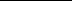 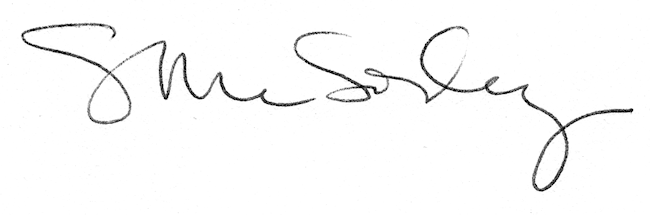 